Выписка из Протокола заседания комиссии по оценке эффективности деятельности руководителей муниципальных учреждений, подведомственных Отделу культуры администрации Сосновского муниципального района по итогам I квартала 2021 г.№ 1								                                     «18» апреля 2021 г.Присутствовали:Маркина Т.И. – начальник Отдела культуры, председатель комиссии.Пономарчук Т.В. – заместитель начальника Отдела культуры, член комиссии.Медведева А.А. – главный бухгалтер Отдела культуры, член комиссии.Баландина А.Н. – экономист Отдела культуры, член комиссии.Шигапова Л.Г. – председатель Сосновской районной организации РПС РК, член комиссии.Повестка дня:Рассмотрение вопроса об эффективности работы директора МБУК МСКО А.М. Скокова.Рассмотрение вопроса об эффективности работы руководителей детских школ искусств.Рассмотрение вопроса об эффективности работы директора МКУК МЦБС Е.В. Сойновой.Рассмотрение вопроса об эффективности работы директора МКУ «Сосновский историко-краеведческий музей» Т.В. Жуковой.По первому вопросу слушали Баландину А.Н. На основании   отчета руководителя МБУК МСКО Скокова А.М. была составлена оценочная шкала деятельности руководителя за I квартал 2021 года.Оценочная шкала эффективности деятельности руководителя учрежденияИТОГО: 220 баллов.По второму вопросу слушали Пономарчук Т.В.	На основании   отчетов руководителей детских школ искусства   Глушковой М.В., Доли В.Ф., Моисеевой О.М., была составлена оценочная шкала деятельности руководителей детских школ искусства за I квартал 2021 года.Оценочная шкала эффективности деятельности руководителей детских школ искусствПо третьему вопросу слушали Медведеву А.А. На основании   отчета руководителя МКУК МЦБС Сойновой Е.В. была составлена оценочная шкала деятельности руководителя за I квартал 2021 года. Оценочная шкала эффективности деятельности руководителя учрежденияИТОГО: 165 баллов.По третьему вопросу слушали Медведеву А.А.На основании   отчета руководителя МКУ «Сосновский музей» Жуковой Т.В. была составлена оценочная шкала деятельности руководителя   за I квартал 2021 года.Оценочная шкала эффективности деятельности руководителя учрежденияОБЩЕЕ РЕШЕНИЕ:Директорам учреждений культуры принять к сведению и устранить вышеперечисленные замечания.Рекомендовать директорам при составлении отчета по размещению информации на официальных сайтах bus.go.ru и zakupki.ru, уточнять информацию в централизованной бухгалтерии об изменениях, вносимых в ПФХД, бюджетную смету, план-график. Указывать количество и даты внесенных изменений в ПФХД.Обратить внимание на то, что в показатель «Обеспечение комплексной безопасности учреждения и пребывающих в нем граждан» входит: организация охраны труда и электробезопасность, обеспечение пожарной безопасности, антитеррористической безопасности, организация ГО и ЧС, обеспечение физической безопасности прибывающих граждан и сотрудников, составление паспортов безопасности, изучение нормативно-правовой базы в области комплексной безопасности учреждения, проведение инструктажей, тренировок, совещаний, разработка схем эвакуации, составление инструкций, памяток, оформление стендов и т.д.Отделу культуры протокол по результатам оценки деятельности руководителей учреждений культуры от 18 апреля 2021 года разместить на официальном сайте администрации Сосновского муниципального района. 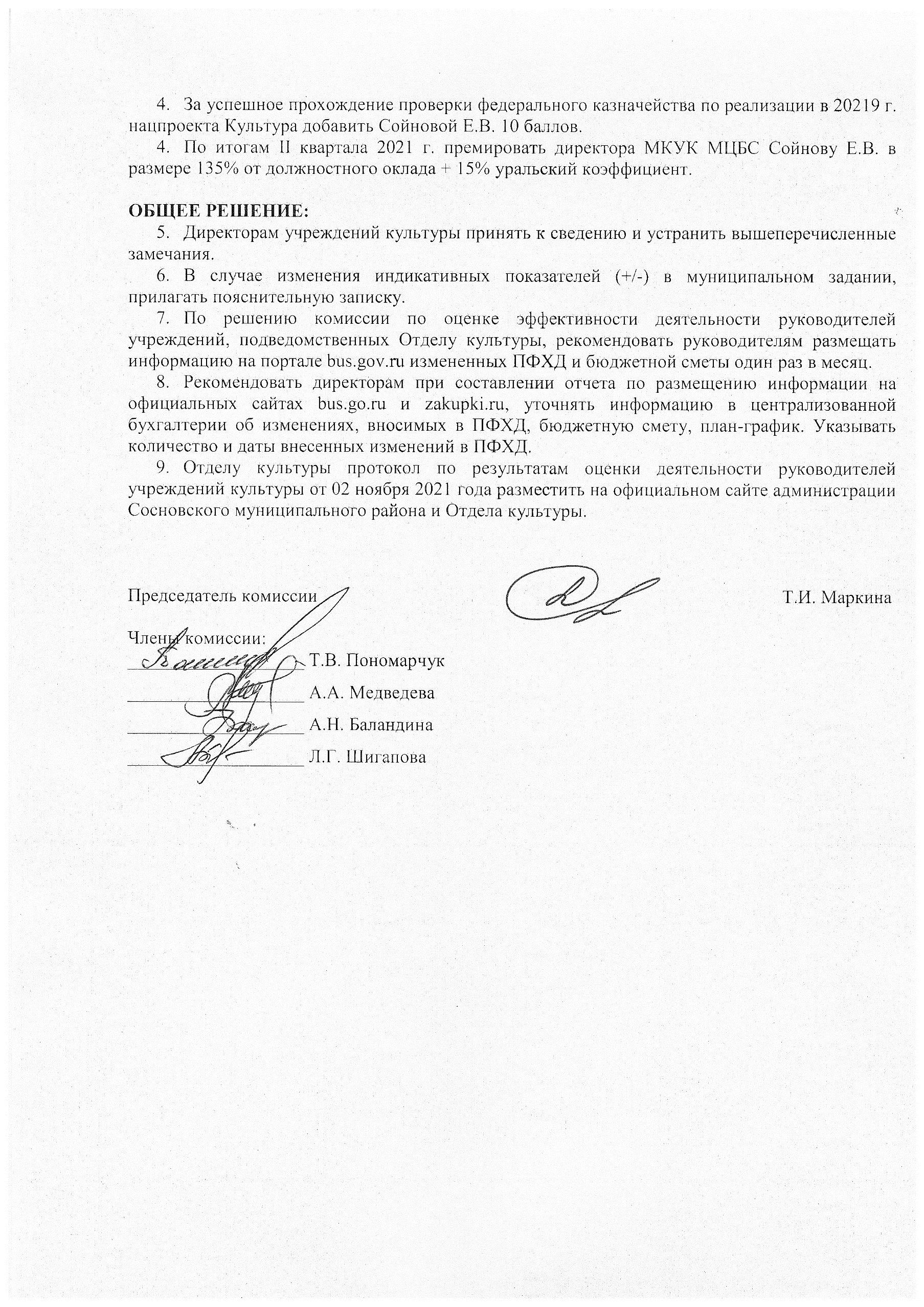 №Наименование показателяБаллы1Размещение на сайте bus.gov.ru в течение 5-ти рабочих дней с момента утверждения: ПФХД бюджетных учреждений и бюджетная смета казенных учреждений.102Своевременное размещение измененных ПФХД или бюджетной сметы на bus.gov.ru в течение 5-ти рабочих дней с момента утверждения.03Максимальное отклонение фактического значения суммы по разделу расходов плана ФХД от первоначального планового показателя за отчетный период (только бюджетные учреждения)-4Удельный вес фонда оплаты труда основного персонала в общем начисленном фонде оплаты труда за отчетный период (при соблюдении индикатива – для ДШИ 70% и более, для культуры 60% и более)55Доля исполнения от запланированной суммы кассового плана по иным целям МП «Сохранение и развитие культуры Сосновского района»-6Отсутствие обоснованных жалоб, докладных на руководителя учреждения со стороны учредителя (централизованной бухгалтерии), органов местного самоуправления и иных физических и юридических лиц. 57Формирование плана-графика в ЕИС в течение 10-ти рабочих дней с момента утверждения ПФХД/бюджетной сметы (ч. 7 ст. 16. ФЗ-44) на новый финансовый год.5 8Своевременное размещение изменений в план-график на сайте zakupki.gov.ru 59Наличие контрактов с поставщиками с истекшим сроком исполнения на отчетный период.510Выполнение плана мероприятий в соответствии с энергетическим паспортом учреждения, с предоставлением плана мероприятий. (Кроме МКУ «Сосновский музей»)1011Проведение инвентаризации, согласно изданным приказам-12Отношение среднемесячной заработной платы основного персонала к среднемесячной заработной плате учителей в районе (ДШИ)-13Отношение среднемесячной заработной платы по учреждению культуры к среднемесячной заработной плате в регионе (МБУК МСКО, МКУК МЦБС и МКУ «Сосновский музей)1014Доля от средств от приносящей доход деятельности в фонде оплаты труда (только бюджетные учреждения)1015Наличие бухгалтерской и иной финансовой отчетности на официальном сайте bus.gov.ru (размещение происходит в течение 5 рабочих дней от формирования каждого документа – п. 5.15.2 Приказа Казначейства России от 15.02.2012 N 72.1516Функционирование интернет-сайта учреждения согласно ст.36 ФЗ "Основы законодательства Российской Федерации о культуре" (утв. ВС РФ 09.10.1992 N 3612-1) (ред. от 01.04.2020) и «Правилам размещения на официальном сайте образовательной организации в информационно-телекоммуникационной сети «Интернет» и обновления информации об образовательной организации» (утв. постановлением Правительства РФ от 10.07.2013 г. № 582, изменения от 11.07.2020 г. № 1038), приказа от 29 мая 2014 г. N 785 «Об утверждении требований к структуре официального сайта образовательной организации в информационно-телекоммуникационной сети "Интернет" и формату представления на нем информации»1017Поступление денежных средств из внебюджетных источников. Отношение факта к плану.15Индивидуальные показатели эффективности руководителейИндивидуальные показатели эффективности руководителейИндивидуальные показатели эффективности руководителей1Выполнение учреждением муниципального задания на оказание услуг, сметы казенного учреждения.202Обеспечение комплексной безопасности учреждения и пребывающих в нем граждан (пожарная безопасность, охрана труда и соблюдение санитарно-эпидемиологических требований и норм, проведение инструктажей и плановых проверок)103Количество работников учреждения, прошедших повышение квалификации и (или) профессиональную подготовку в отчетном периоде, подтверждаемую документально (имеющие удостоверения, сертификаты)104Отсутствие обоснованных жалоб на качество предоставления услуг и нарушений по результатам проверки деятельности учреждения 55Целевое и эффективное использование бюджетных средств, в т. ч. в рамках муниципального задания.206Исполнение показателей эффективности учреждения207Мероприятия направленные на обеспечение доступной среды для инвалидов (обучение персонала, разработка программ по работе с инвалидами)208Своевременная готовность учреждения к новому учебному году (только ДШИ)-9Укомплектованность специалистами педагогического коллектива (только ДШИ)-10Иная деятельность, не предусмотренная перечнем показателей10№Наименование показателяБаллыБаллыБаллы№Наименование показателяМБУ ДО «ДШИ с. Долгодеревенское» МБУ ДО «ДШИ п. Полетаево»МБУ ДО «ДШИ п. Рощино»1Размещение на сайте bus.gov.ru в течение 5-ти рабочих дней с момента утверждения: ПФХД бюджетных учреждений и бюджетная смета казенных учреждений.1010102Своевременное размещение измененных ПФХД или бюджетной сметы на bus.gov.ru в течение 5-ти рабочих дней с момента утверждения.0003Максимальное отклонение фактического значения суммы по разделу расходов плана ФХД от первоначального планового показателя за отчетный период (только бюджетные учреждения)---4Удельный вес фонда оплаты труда основного персонала в общем начисленном фонде оплаты труда за отчетный период (при соблюдении индикатива – для ДШИ 70% и более, для культуры 60% и более)0555Доля исполнения от запланированной суммы кассового плана по иным целям МП «Сохранение и развитие культуры Сосновского района»---6Отсутствие обоснованных жалоб, докладных на руководителя учреждения со стороны учредителя (централизованной бухгалтерии), органов местного самоуправления и иных физических и юридических лиц. 5557Формирование плана-графика в ЕИС в течение 10-ти рабочих дней с момента утверждения ПФХД/бюджетной сметы (ч. 7 ст. 16. ФЗ-44) на новый финансовый год.5558Своевременное размещение изменений в план-график на сайте zakupki.gov.ru 5009Наличие контрактов с поставщиками с истекшим сроком исполнения на отчетный период.55510Выполнение плана мероприятий в соответствии с энергетическим паспортом учреждения, с предоставлением плана мероприятий. (Кроме МКУ «Сосновский музей»)00511Проведение инвентаризации, согласно изданным приказам---12Отношение среднемесячной заработной платы основного персонала к среднемесячной заработной плате учителей в районе (ДШИ)5101013Отношение среднемесячной заработной платы по учреждению культуры к среднемесячной заработной плате в регионе (МБУК МСКО, МКУК МЦБС и МКУ «Сосновский музей)---14Доля от средств от приносящей доход деятельности в фонде оплаты труда (только бюджетные учреждения)1001515Наличие бухгалтерской и иной финансовой отчетности на официальном сайте bus.gov.ru (размещение происходит в течение 5 рабочих дней от формирования каждого документа – п. 5.15.2 Приказа Казначейства России от 15.02.2012 N 72.15151516Функционирование интернет-сайта учреждения согласно ст.36 ФЗ "Основы законодательства Российской Федерации о культуре" (утв. ВС РФ 09.10.1992 N 3612-1) (ред. от 01.04.2020) и «Правилам размещения на официальном сайте образовательной организации в информационно-телекоммуникационной сети «Интернет» и обновления информации об образовательной организации» (утв. постановлением Правительства РФ от 10.07.2013 г. № 582, изменения от 11.07.2020 г. № 1038), приказа от 29 мая 2014 г. N 785 «Об утверждении требований к структуре официального сайта образовательной организации в информационно-телекоммуникационной сети "Интернет" и формату представления на нем информации»15101517Поступление денежных средств из внебюджетных источников. Отношение факта к плану.15515Индивидуальные показатели эффективности руководителейИндивидуальные показатели эффективности руководителейИндивидуальные показатели эффективности руководителейИндивидуальные показатели эффективности руководителейИндивидуальные показатели эффективности руководителей1Выполнение учреждением муниципального задания на оказание услуг, сметы казенного учреждения.2020202Обеспечение комплексной безопасности учреждения и пребывающих в нем граждан (пожарная безопасность, охрана труда и соблюдение санитарно-эпидемиологических требований и норм, проведение инструктажей и плановых проверок)105103Количество работников учреждения, прошедших повышение квалификации и (или) профессиональную подготовку в отчетном периоде, подтверждаемую документально (имеющие удостоверения, сертификаты)105104Отсутствие обоснованных жалоб на качество предоставления услуг и нарушений по результатам проверки деятельности учреждения 5555Целевое и эффективное использование бюджетных средств, в т. ч. в рамках муниципального задания.2020206Исполнение показателей эффективности учреждения2020207Мероприятия направленные на обеспечение доступной среды для инвалидов (обучение персонала, разработка программ по работе с инвалидами)10008Своевременная готовность учреждения к новому учебному году (только ДШИ)---9Укомплектованность специалистами педагогического коллектива (только ДШИ)33510Иная деятельность, не предусмотренная перечнем показателей000ИТОГО:183158180№Наименование показателяБаллы1Размещение на сайте bus.gov.ru в течение 5-ти рабочих дней с момента утверждения: ПФХД бюджетных учреждений и бюджетная смета казенных учреждений.102Своевременное размещение измененных ПФХД или бюджетной сметы на bus.gov.ru в течение 5-ти рабочих дней с момента утверждения.03Максимальное отклонение фактического значения суммы по разделу расходов плана ФХД от первоначального планового показателя за отчетный период (только бюджетные учреждения)-4Удельный вес фонда оплаты труда основного персонала в общем начисленном фонде оплаты труда за отчетный период (при соблюдении индикатива – для ДШИ 70% и более, для культуры 60% и более)55Доля исполнения от запланированной суммы кассового плана по иным целям МП «Сохранение и развитие культуры Сосновского района»-6Отсутствие обоснованных жалоб, докладных на руководителя учреждения со стороны учредителя (централизованной бухгалтерии), органов местного самоуправления и иных физических и юридических лиц. 57Формирование плана-графика в ЕИС в течение 10-ти рабочих дней с момента утверждения ПФХД/бюджетной сметы (ч. 7 ст. 16. ФЗ-44) на новый финансовый год.5 8Своевременное размещение изменений в план-график на сайте zakupki.gov.ru 59Наличие контрактов с поставщиками с истекшим сроком исполнения на отчетный период.010Выполнение плана мероприятий в соответствии с энергетическим паспортом учреждения, с предоставлением плана мероприятий. (Кроме МКУ «Сосновский музей»)011Проведение инвентаризации, согласно изданным приказам-12Отношение среднемесячной заработной платы основного персонала к среднемесячной заработной плате учителей в районе (ДШИ)-13Отношение среднемесячной заработной платы по учреждению культуры к среднемесячной заработной плате в регионе (МБУК МСКО, МКУК МЦБС и МКУ «Сосновский музей)1014Доля от средств от приносящей доход деятельности в фонде оплаты труда (только бюджетные учреждения)-15Наличие бухгалтерской и иной финансовой отчетности на официальном сайте bus.gov.ru (размещение происходит в течение 5 рабочих дней от формирования каждого документа – п. 5.15.2 Приказа Казначейства России от 15.02.2012 N 72.1516Функционирование интернет-сайта учреждения согласно ст.36 ФЗ "Основы законодательства Российской Федерации о культуре" (утв. ВС РФ 09.10.1992 N 3612-1) (ред. от 01.04.2020) и «Правилам размещения на официальном сайте образовательной организации в информационно-телекоммуникационной сети «Интернет» и обновления информации об образовательной организации» (утв. постановлением Правительства РФ от 10.07.2013 г. № 582, изменения от 11.07.2020 г. № 1038), приказа от 29 мая 2014 г. N 785 «Об утверждении требований к структуре официального сайта образовательной организации в информационно-телекоммуникационной сети "Интернет" и формату представления на нем информации»1517Поступление денежных средств из внебюджетных источников. Отношение факта к плану.0Индивидуальные показатели эффективности руководителейИндивидуальные показатели эффективности руководителейИндивидуальные показатели эффективности руководителей1Выполнение учреждением муниципального задания на оказание услуг, сметы казенного учреждения.202Обеспечение комплексной безопасности учреждения и пребывающих в нем граждан (пожарная безопасность, охрана труда и соблюдение санитарно-эпидемиологических требований и норм, проведение инструктажей и плановых проверок)53Количество работников учреждения, прошедших повышение квалификации и (или) профессиональную подготовку в отчетном периоде, подтверждаемую документально (имеющие удостоверения, сертификаты)54Отсутствие обоснованных жалоб на качество предоставления услуг и нарушений по результатам проверки деятельности учреждения 55Целевое и эффективное использование бюджетных средств, в т. ч. в рамках муниципального задания.206Исполнение показателей эффективности учреждения207Мероприятия направленные на обеспечение доступной среды для инвалидов (обучение персонала, разработка программ по работе с инвалидами)208Своевременная готовность учреждения к новому учебному году (только ДШИ)-9Укомплектованность специалистами педагогического коллектива (только ДШИ)-10Иная деятельность, не предусмотренная перечнем показателей0№Наименование показателяБаллы1Размещение на сайте bus.gov.ru в течение 5-ти рабочих дней с момента утверждения: ПФХД бюджетных учреждений и бюджетная смета казенных учреждений.102Своевременное размещение измененных ПФХД или бюджетной сметы на bus.gov.ru в течение 5-ти рабочих дней с момента утверждения.03Максимальное отклонение фактического значения суммы по разделу расходов плана ФХД от первоначального планового показателя за отчетный период (только бюджетные учреждения)-4Удельный вес фонда оплаты труда основного персонала в общем начисленном фонде оплаты труда за отчетный период (при соблюдении индикатива – для ДШИ 70% и более, для культуры 60% и более)55Доля исполнения от запланированной суммы кассового плана по иным целям МП «Сохранение и развитие культуры Сосновского района»-6Отсутствие обоснованных жалоб, докладных на руководителя учреждения со стороны учредителя (централизованной бухгалтерии), органов местного самоуправления и иных физических и юридических лиц. 57Формирование плана-графика в ЕИС в течение 10-ти рабочих дней с момента утверждения ПФХД/бюджетной сметы (ч. 7 ст. 16. ФЗ-44) на новый финансовый год.5 8Своевременное размещение изменений в план-график на сайте zakupki.gov.ru 09Наличие контрактов с поставщиками с истекшим сроком исполнения на отчетный период.010Выполнение плана мероприятий в соответствии с энергетическим паспортом учреждения, с предоставлением плана мероприятий. (Кроме МКУ «Сосновский музей»)-11Проведение инвентаризации, согласно изданным приказам-12Отношение среднемесячной заработной платы основного персонала к среднемесячной заработной плате учителей в районе (ДШИ)-13Отношение среднемесячной заработной платы по учреждению культуры к среднемесячной заработной плате в регионе (МБУК МСКО, МКУК МЦБС и МКУ «Сосновский музей)14Доля от средств от приносящей доход деятельности в фонде оплаты труда (только бюджетные учреждения)-15Наличие бухгалтерской и иной финансовой отчетности на официальном сайте bus.gov.ru (размещение происходит в течение 5 рабочих дней от формирования каждого документа – п. 5.15.2 Приказа Казначейства России от 15.02.2012 N 72.1516Функционирование интернет-сайта учреждения согласно ст.36 ФЗ "Основы законодательства Российской Федерации о культуре" (утв. ВС РФ 09.10.1992 N 3612-1) (ред. от 01.04.2020) и «Правилам размещения на официальном сайте образовательной организации в информационно-телекоммуникационной сети «Интернет» и обновления информации об образовательной организации» (утв. постановлением Правительства РФ от 10.07.2013 г. № 582, изменения от 11.07.2020 г. № 1038), приказа от 29 мая 2014 г. N 785 «Об утверждении требований к структуре официального сайта образовательной организации в информационно-телекоммуникационной сети "Интернет" и формату представления на нем информации»1517Поступление денежных средств из внебюджетных источников. Отношение факта к плану.10Индивидуальные показатели эффективности руководителейИндивидуальные показатели эффективности руководителейИндивидуальные показатели эффективности руководителей1Выполнение учреждением муниципального задания на оказание услуг, сметы казенного учреждения.2Обеспечение комплексной безопасности учреждения и пребывающих в нем граждан (пожарная безопасность, охрана труда и соблюдение санитарно-эпидемиологических требований и норм, проведение инструктажей и плановых проверок)53Количество работников учреждения, прошедших повышение квалификации и (или) профессиональную подготовку в отчетном периоде, подтверждаемую документально (имеющие удостоверения, сертификаты)54Отсутствие обоснованных жалоб на качество предоставления услуг и нарушений по результатам проверки деятельности учреждения 55Целевое и эффективное использование бюджетных средств, в т. ч. в рамках муниципального задания.206Исполнение показателей эффективности учреждения207Мероприятия направленные на обеспечение доступной среды для инвалидов (обучение персонала, разработка программ по работе с инвалидами)58Своевременная готовность учреждения к новому учебному году (только ДШИ)-9Укомплектованность специалистами педагогического коллектива (только ДШИ)-10Иная деятельность, не предусмотренная перечнем показателей0